УТВЕРЖДАЮ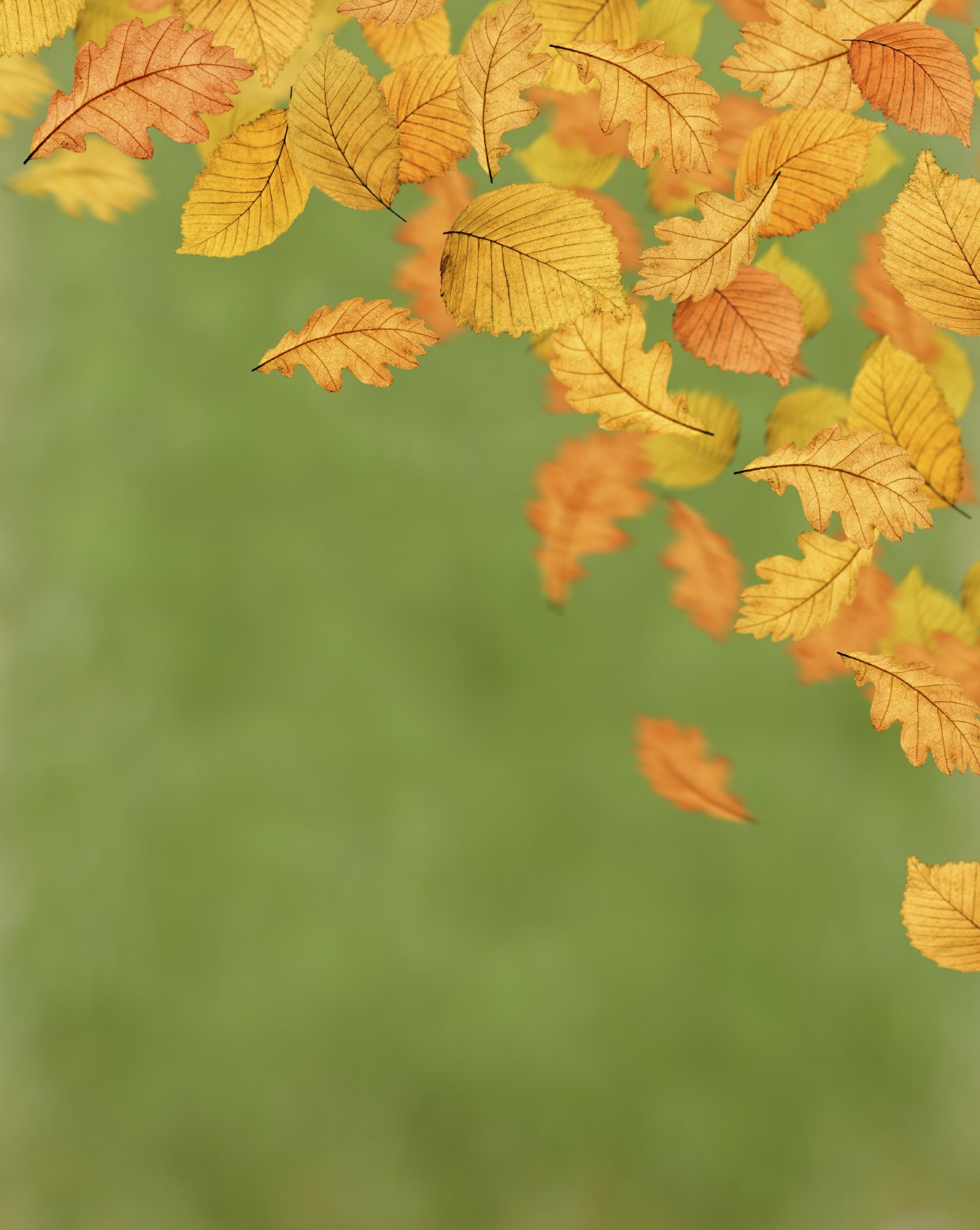 Директор ГУО « Средняя школа д.Клейники 								им. Ю. В. Харитончика»__________В.Н.Терлицкий«……» …………..2022 года«День пропаганды ЗОЖ» 08.10.2022План проведения мероприятий в шестой школьный деньЗаместитель директора по воспитательной работе                                                      О.В.Тимохова№Название мероприятия/ место проведенияКлассВремяРуководитель1.КТД «Любимой маме посвящается»4 10.00Куликович Е.Д.2.Игра – квест «Мы за здоровый образ жизни»5 «Б»11.00Дуб И.В.3.Интерактивная беседа «Спорт – это по-настоящему»9 «А»11.00Коляда В.Н.4.Виртуальная экскурсия «Музеи г.Бреста»1010.00Малявко Е.И.5.Литературный час1-1109.00Горбацкая Т.Д.6.Викторина «20 вопросов и ответов»10-1110.00Шутович Е..В.7 Интерактивная беседа «Спорт для здоровья»6-710.00Федосик В.В.